DOKUMENTASI VTMS PRODI BIMBINGAN DAN KONSELING ISLAM INSTITUT AGAMA ISLAM NEGERI JEMBER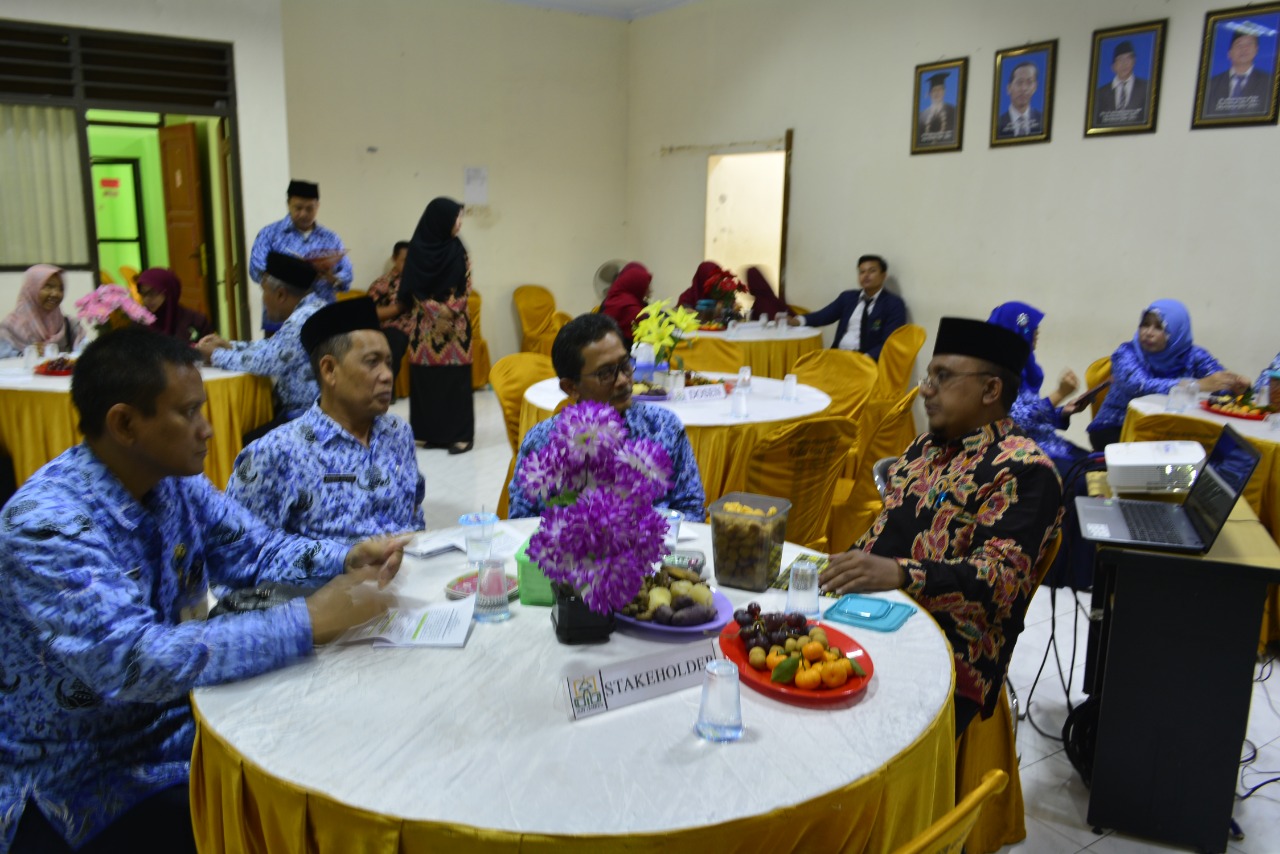 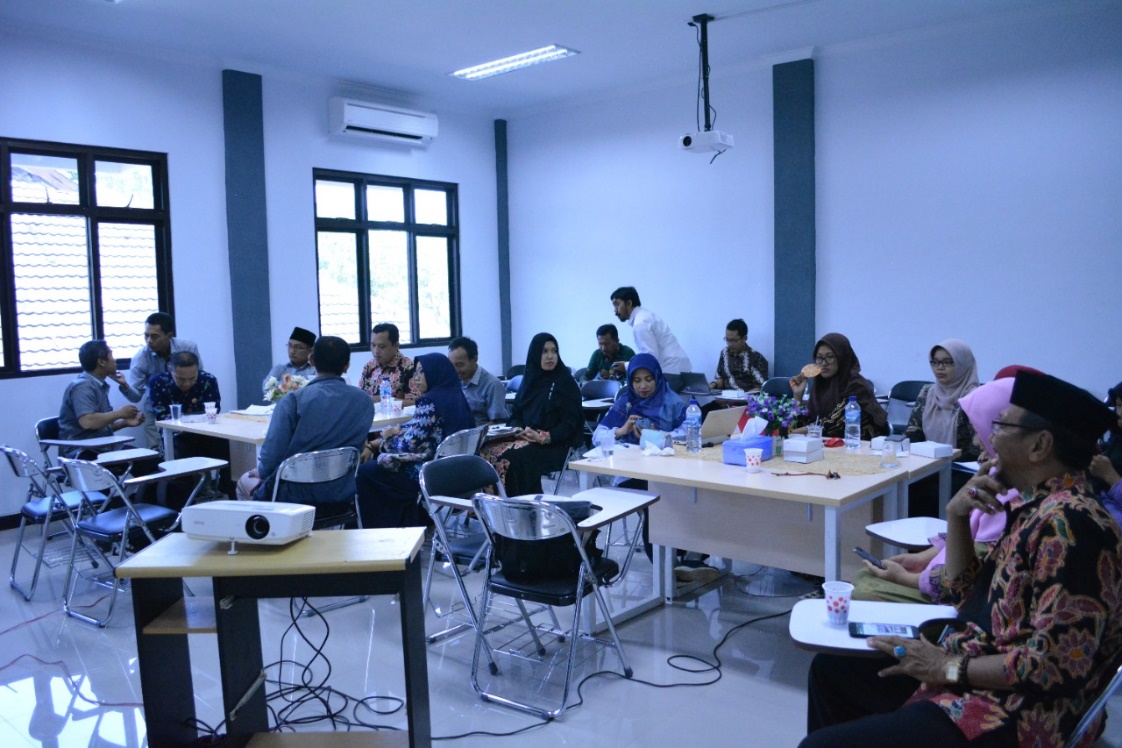 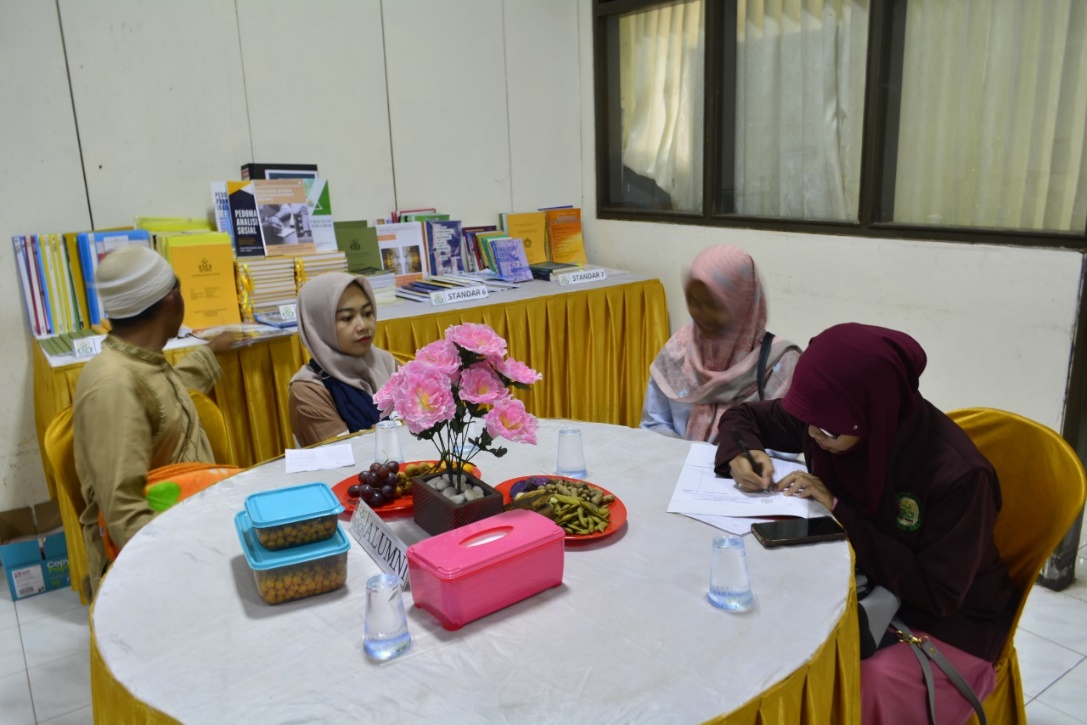 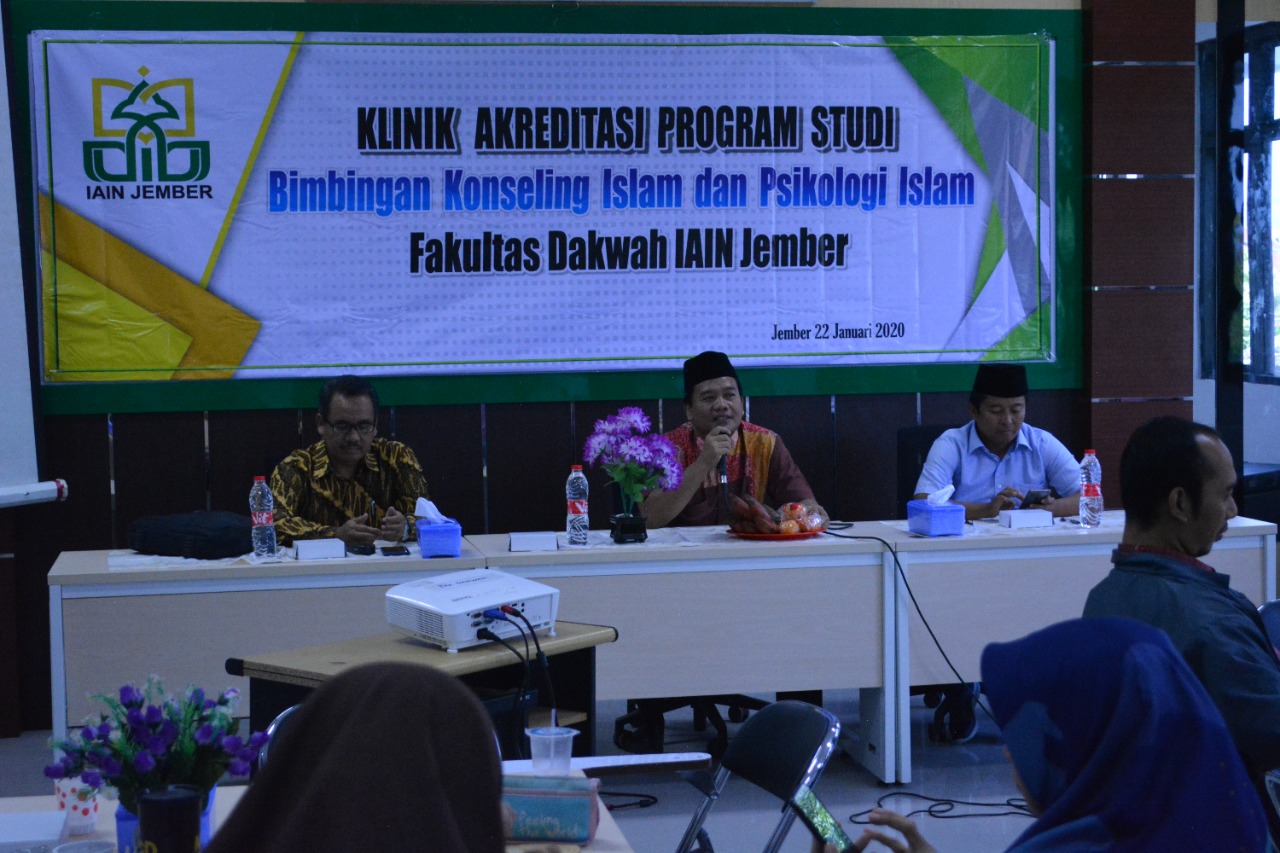 